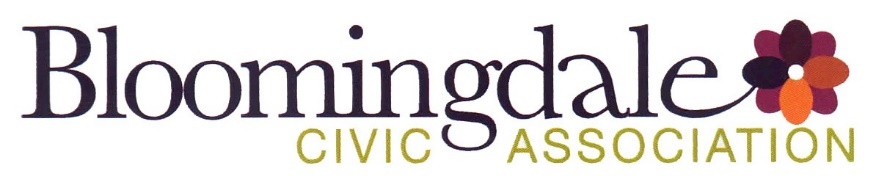 Monday, 07/20/2020Bloomingdale Civic Association meetingVirtual meeting via ZoomNote: This BCA meeting was held during the Coronavirus pandemic.  The usual meeting location, St. George’s Episcopal Church, was closed.BCA board members present: Teri Janine Quinn, Bertha Holliday, Felicia Davis, Jennifer McCann, Sherry Howard, Ernie Emrich, Scott Roberts 32 people attended. The meeting commenced at 7:06 pm.Ms. Quinn noted that the BCA does not meet in August. The next BCA meeting will be held on Monday, 09/21/2020.  Public safetyMPD 3D Captain Augustine introduced himself.  He advised that he works Sunday through Thursday. A house on Thomas Street NW has been identified as a problem, which MPD has been addressing.  A neighbor indicated that cameras might be installed at North Capitol Street NW and Quincy Place NW, where chronic vagrancy and other quality-of-life issues occur.  Captain Augustine said that arresting people there might not be the best solultion. He has contacted Ward 5 DC MOCR Dominique Chestnut about using services of other DC agencies. Live video feed would not be monitored.  The video is not the be-all, end-all.His Email address is David.Augustine@dc.gov.  BCA financial reportMs. Howard read off the current BCA financial report.  Ms. Quinn indicated that the some of the amounts reflected in the financial report would be decreasing soon, such as the BCA scholarship fund disbursements.  BCA committeesMs. Quinn displayed the BCA committee guidelines and descriptions.  The document was titled “Guidelines and Policies for Organizing, Reporting and Working within a Committee.”She solicited volunteers for the BCA committees.  She indicated that the committees document would be distributed to BCA members and posted at the BCA Facebook page, Bloomingdale Neighborhood blog, etc.Bloomingdale Village Square (BVS) initiativeDr. Holliday reviewed the BVS initiative.  Here is her report: •	Due to the coronavirus, the term of BVS' grant from HumantiesDC has been extended from 5/15/2020 to 7/15/2020.•	It is anticipated that BVS will complete all of its written projects (updating of previously published BVS brochures,Timeline History, and Architectural & Design Recommendations Report; and its curricula, Teacher Curriculum Guide, and  Teacher/Student Resources for middle- and high-school students.) The curriculum also will focus on four core areas:  History/Culture, Architecture & Design, Research Knowledge & Skills, and Civic Engagement & Leadership.  However, BVS will not be able to implement the proposed course due to closure of potential sites (schools, churches, youth-serving organizations) due to coronavirus.•	BVS applied for a CARES (coronavirus) grant for $7500 for use in digitalizing the curriculum through use of Google + Classroom and Google + nonprofit (both free to nonprofits), but the application was not funded.•	BVS is actively seeking volunteers to serve as teachers and assistant teachers fof the curriculum (grades 6 - 12).  If you might be interested, please request an overview packet of the curriculum by contacting Bertha Holliday at  bhollidaypsy@gmail.com •	Update (since the May 202 BCA meeting): BVS recently asked its funder, Humanities DC, about the possibility of extending the term of the grant and using unspent grant funds (approximately $6000 - $6500 due to inability to implement curriculum) to digitalize all curriculum materials including virtual video training for teachers/ assistant teachers & students on navigating the proposed Google platforms, and virtual training of teachers/assistant teachers on the use of the curriculum.  Humanities DC indicated its willingness to consider such a proposal with an extension to 12/31/2020.  The proposal is being written. BVS is getting ready for both in-classroom and distance learning.BCA Nominating CommitteeMs. Quinn solicited seven BCA members to serve on the BCA Nominating Committee for the October 2020 BCA elections.  The intent is for the committee to return at the September 2020 BCA meeting to share the slate of candidates. Send an Email to reachBloomingdaleCA@gmail.com if you would to participate.BCA bylaws changesMs. Quinn advised that some changes to the BCA constitution (generally referred to as bylaws) were never codified and incorporated into the bylaws.Here are the three bylaws changes under consideration:Change the BCA fiscal year from the Federal fiscal year (Oct. 1 - Sept.30) to the calendar year (Jan 1 - Dec. 31), Change the length of terms of elected BCA officers – a change from 1-year terms to 2-year terms, andAdopt the BCA “Guidelines and Policies for Organizing, Reporting and Working within a Committee”  Ms. Quinn asked that the BCA members accept these BCA bylaws changes that were never codified.  A motion was made to accept the three bylaws changes that were never codified. The motion was seconded.  A roll call vote was then taken.Vote results:Support: 15Opposition: 1Abstentions: 1The motion passed.DDOT issuesMs. Quinn advised that she asked DDOT to attend this BCA meeting, but DDOT declined.  The three-page FAQ document on the DDOT Slow Streets program was displayed.Ms. Quinn advised that people can contact the Ward 5 DDOT liaison Kelly Jeong-Olson at Kelly.Jeong-Olson1@dc.gov. ANC5E06 Commissioner Lewis said that many of her ANC5E06 constituents support having 2nd Street NW south of Rhode Island Avenue NW serve as a Slow Street. Government representativesMr. Chestnut provided an assortment of announcements. He encouraged people to complete the DC Census if they have not done so already.The COVID-19 antibody testing is being performed at 200 L Street SE.He said that he has followed up with DC Department of Behavorial Services and other DC agencies regarding the issues at North Capitol St and Quincy Pl NW discussed earlier in the meeting. The DBH Helpline at 1-888-793-4357.Commissioner Lewis provided a rundown of her current actions.  She noted that there is interest in making the two blocks of Randolph Place NW one-way eastbound.Dr. Holliday reported that a neighbor has complained about cars double parking at Jam Doung.ANC5E09 Commissioner Dianne Barnes advised that there would the rodent control team would be out in her single member district in the morning. The meeting ended at 9:02 pm.Motion summaryMotion #MotionResults of motion1A motion was made to accept the three bylaws changes that were never codified. Change the BCA fiscal year from the Federal fiscal year (Oct. 1 - Sept.30) to the calendar year (Jan 1 - Dec. 31), Change the length of terms of elected BCA officers – a change from 1-year terms to 2-year terms, andAdopt the BCA “Guidelines and Policies for Organizing, Reporting and Working within a Committee”  The motion was seconded.  A roll call vote was then taken.There were 15 votes in support, 1 vote in opposition and 1 abstention.Motion passed.